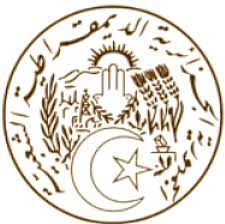 الجـمهــوريـــة الجـــزائريـــة الـــديمـقراطيــة الشــعبيـــةREPUBLIQUE ALGERIENNE DEMOCRATIQUE ET POPULAIREالدورة الثالثة والعشرون لفريق العمل الحكومي الدولي المعني بالحق في التنميةشكرا السيد الرئيسأولا نهنئكم على إعادة انتخابكم على رأس مجموعة العمل ونقدر جهودكم في توجيه عملها باقتدار، كما نشكركم على تقديم النص المنقح لمشروع الاتفاقية الذي أثرى النص الأصلي بما يعكس آراء ومقتراحات المقدمة خلال الدورتين السابقتين. ونجدد دعمنا الكامل لتنفيذ ولاية مجموعة العمل.السيد الرئيس، إن الصعوبات التي تواجهها غالبية البلدان النامية في إعمال الحق في التنمية يمكن التغلب عليها من خلال زيادة الدعم العالمي، والأساليب والآليات الجديدة، والمؤشرات التي تركز على الهشاشة بدلاً من مجرد النمو الاقتصادي. كما يحتاج تمويل التنمية إلى مؤشرات جديدة لتقييم سياسات تعبئة الموارد والتعاون الدولي. كما أن التمويل الأجنبي والتعاون الدولي لتسهيل بناء القدرات ونقل التكنولوجيا يعدان ضروريان للبلدان المنخفضة والمتوسطة الدخل لإعمال الحقوق الاقتصادية والاجتماعية والثقافية.  كما أننا على ثقة من أن الالتزام السياسي الحقيقي والحوار سيساعدان في سد الفجوات وتعزيز قدرات الدول في تفعيل هذا الحق.وتؤكد الجزائر من جديد التزامها بإعمال الحق في التنمية والتمتع به للجميع تمشيا مع روح إعلان فيينا ، لمواجهة تحديات حقوق الإنسان العالمية، في سياق يتسم بتفاقم النزاعات المسلحة المستمرة أو الطويلة الأمد، والإرهاب وعدم المساواة والفقر والأوبئة على غرار كوفيد 19 والعنصرية والتمييز العنصري. السيد الرئيس، لقد قدم فريق العمل خارطة طريق حقيقية لترجمة المثل العليا لإعلان الحق في التنمية ضمن إطار قانوني يهدف إلى تعزيز التمتع بالحق في التنمية، ونشدد في هذا الإطار على أن يأخذ هذا الصك في الحسبان المسؤوليات المشتركة للدول ولكن المتباينة، ويشجع وفد بلدي جميع أصحاب المصلحة على المشاركة البناءة في بناء نص مشروع الاتفاقية. MISSION PERMANENTE D’ALGERIEAUPRES DE L’OFFICE DES NATIONS UNIES A GENEVE ET DES ORGANISATIONS INTERNATIONALES EN SUISSEالبعثة الدائمة للجزائر لدى مكتب الأمم المتحدة بجنيف والمنظمات الدولية بسويسرا